ΠΑΡΑΡΤΗΜΑ IV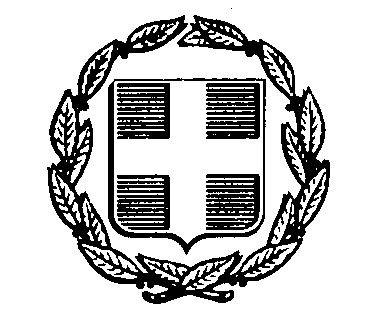 ΤΕΧΝΙΚΗ ΥΠΗΡΕΣΙΑΤΕΧΝΙΚΗ ΥΠΗΡΕΣΙΑΔΗΜΟΣ   ΧΑΛΑΝΔΡΙΟΥΔΗΜΟΣ   ΧΑΛΑΝΔΡΙΟΥΤΜΗΜΑ ΤΕΧΝΙΚΩΝ ΣΥΝΕΡΓΕΙΩΝ & ΑΥΤΕΠΙΣΤΑΣΙΑΣΤΜΗΜΑ ΤΕΧΝΙΚΩΝ ΣΥΝΕΡΓΕΙΩΝ & ΑΥΤΕΠΙΣΤΑΣΙΑΣΦΙΛ. ΛΙΤΣΑ 29 & ΑΓ. ΓΕΩΡΓΙΟΥΦΙΛ. ΛΙΤΣΑ 29 & ΑΓ. ΓΕΩΡΓΙΟΥΧΑΛΑΝΔΡΙ – Τ.Κ. 152 34ΧΑΛΑΝΔΡΙ – Τ.Κ. 152 34ΠΡΟΣΦΟΡΑA/A ΠΕΡΙΓΡΑΦΗ ΥΛΙΚΟΥ ΜΟΝΠΟΣΟΤ ΤΙΜΗ ΜΟΝ ΣΥΝΟΛΟΣΥΝΟΛΟΛΟΜΑΔΑ 1: Λαμπτήρες και φωτιστικά εξαρτήματα οδοφωτισμού και κοινοχρήστων χώρων – Λαμπτήρες – φωτιστικά σώματα και ηλεκτρολογικός εξοπλισμός – Εργαλεία ΛΟΜΑΔΑ 1: Λαμπτήρες και φωτιστικά εξαρτήματα οδοφωτισμού και κοινοχρήστων χώρων – Λαμπτήρες – φωτιστικά σώματα και ηλεκτρολογικός εξοπλισμός – Εργαλεία ΛΟΜΑΔΑ 1: Λαμπτήρες και φωτιστικά εξαρτήματα οδοφωτισμού και κοινοχρήστων χώρων – Λαμπτήρες – φωτιστικά σώματα και ηλεκτρολογικός εξοπλισμός – Εργαλεία ΛΟΜΑΔΑ 1: Λαμπτήρες και φωτιστικά εξαρτήματα οδοφωτισμού και κοινοχρήστων χώρων – Λαμπτήρες – φωτιστικά σώματα και ηλεκτρολογικός εξοπλισμός – Εργαλεία ΛΟΜΑΔΑ 1: Λαμπτήρες και φωτιστικά εξαρτήματα οδοφωτισμού και κοινοχρήστων χώρων – Λαμπτήρες – φωτιστικά σώματα και ηλεκτρολογικός εξοπλισμός – Εργαλεία ΛΟΜΑΔΑ 1: Λαμπτήρες και φωτιστικά εξαρτήματα οδοφωτισμού και κοινοχρήστων χώρων – Λαμπτήρες – φωτιστικά σώματα και ηλεκτρολογικός εξοπλισμός – Εργαλεία ΛΟΜΑΔΑ 1: Λαμπτήρες και φωτιστικά εξαρτήματα οδοφωτισμού και κοινοχρήστων χώρων – Λαμπτήρες – φωτιστικά σώματα και ηλεκτρολογικός εξοπλισμός – Εργαλεία ΛΟΜΑΔΑ 1: Λαμπτήρες και φωτιστικά εξαρτήματα οδοφωτισμού και κοινοχρήστων χώρων – Λαμπτήρες – φωτιστικά σώματα και ηλεκτρολογικός εξοπλισμός – Εργαλεία ΛΟΜΑΔΑ 1: Λαμπτήρες και φωτιστικά εξαρτήματα οδοφωτισμού και κοινοχρήστων χώρων – Λαμπτήρες – φωτιστικά σώματα και ηλεκτρολογικός εξοπλισμός – Εργαλεία 1Λαμπτήρα LED A67 ,HPMV 27ς e27 3400 lumen, ΕΝΕΡΓΕΙΑΚΉς ΚΛΑΣΗΣ Α++, με μέσω χρόνο ζωής 50.000 ώρες, διαστάσεων Μ=175MM και διαμέτρου D=60mm, άριστης ποιότητας, από πιστοποιημένο κατασκευαστή όπως περιγράφεται  στο Τιμολόγιο Μελέτης.TEM800,002 Λαμπτήρας LED, 9-10W, E27, 220-240V, >= 15.000 h, όπως περιγράφεται  στο Τιμολόγιο Μελέτης. TEM200,003 Λαμπτήρας ατμών Νατρίου υψηλής πίεσης Ε40, 250 W, >= 32.000 h, >=32.000 lum,  περίπου 2.000K,  σωληνωτός όπως περιγράφεται  στο Τιμολόγιο Μελέτης.  TEM 550,004 Εκκινητής 70W-400W για λαμπτήρες HQI και Να, όπως περιγράφεται  στο Τιμολόγιο Μελέτης  TEM 300,005 Ντουί E40 πορσελάνης goliath τύπου ΔΕΗ ΜΕ ΛΑΜΑΚΙ, όπως περιγράφεται  στο Τιμολόγιο Μελέτης TEM3006 Συνδέσμους αγωγού ΔΕΗ, Νο3 όπως περιγράφεται  στο Τιμολόγιο Μελέτης ΤΕΜ3007 Συνδέσμους αγωγού ΔΕΗ, Νο2 όπως περιγράφεται  στο Τιμολόγιο Μελέτης ΤΕΜ3008 Καλώδιο εύκαμπτο 1Χ1,5mm σιληκόνης, όπως περιγράφεται  στο Τιμολόγιο Μελέτης MM3009 Καλώδιο μονοπολικό - ΔΕΗ  1 Χ 2,5mm2 , τύπου EPR / NEOPREN, μαύρο,  όπως περιγράφεται  στο Τιμολόγιο Μελέτης MM50010 Τσόκ  (πηνία) για λαμπτήρες Nα υψηλής πίεσης 250W, όπως περιγράφεται  στο Τιμολόγιο Μελέτης TEM50011 Ασφάλεια τύπου ΔΕΗ 50 Α / Ε-16, όπως περιγράφεται  στο Τιμολόγιο Μελέτης  ΤΕΜ 150,0012 Ασφάλεια γυάλινη 5,2x20 6-6,3 A, όπως περιγράφεται  στο Τιμολόγιο Μελέτης  ΤΕΜ 800,0013 Λαμπτήρας led  GU5,3  ,  4-5 W, 12V,ΜR16 >=25.000 h, περίπου 2.700 K όπως περιγράφεται  στο Τιμολόγιο Μελέτης.  TEM 10,0014 Λαμπτήρας led GU10  , 4-5W ή όπως περιγράφεται  στο Τιμολόγιο Μελέτης.  TEM 30,0015 Λαμπτήρας LED 0,60m ισοδύναμο φθορισμού 18W ,  G13, όπως περιγράφεται  στο Τιμολόγιο Μελέτης    TEM 500,0016 Λαμπτήρας LED 1,20m ισοδύναμο φθορισμού 36W , G13, όπως περιγράφεται  στο Τιμολόγιο Μελέτης  TEM 500,0017 Λαμπτήρας LED 1,50m ισοδύναμο φθορισμού 58W , G13, όπως περιγράφεται  στο Τιμολόγιο Μελέτης    TEM 100,0018 Λάμπα φθορισμού T5, 21W χρώμα φωτός 2700 - 3.000K,>= 24.000 h, >= 1.800 lum, όπως περιγράφεται  στο Τιμολόγιο Μελέτης  TEM 10,0019 Λαμπτήρας led  Ε14, 4-6W, >=15.000 h, 220-240V, κερί όπως περιγράφεται  στο Τιμολόγιο Μελέτης  TEM 200,00ΕΚΚΙΝΗΤΕΣΕΚΚΙΝΗΤΕΣΕΚΚΙΝΗΤΕΣΕΚΚΙΝΗΤΕΣΕΚΚΙΝΗΤΕΣΕΚΚΙΝΗΤΕΣΕΚΚΙΝΗΤΕΣΕΚΚΙΝΗΤΕΣΕΚΚΙΝΗΤΕΣ20 Εκκινητής starter 4-22W , όπως περιγράφεται  στο Τιμολόγιο Μελέτης  TEM 100,0021 Εκκινητής starter 4-65W, όπως περιγράφεται  στο Τιμολόγιο Μελέτης  TEM 100,0022 Hλεκτρονικά BALLAST για σύνδεση με τέσσερις (4) λάμπες φθορισμού 18w PC 2X36 T8 όπως περιγράφεται στο τιμολόγιο Μελέτης   τεμ  30,00ΚΑΛΥΜΑΤΑ ΦΩΤΙΣΙΤΚΟΥ ΣΩΜΑΤΟΣΚΑΛΥΜΑΤΑ ΦΩΤΙΣΙΤΚΟΥ ΣΩΜΑΤΟΣΚΑΛΥΜΑΤΑ ΦΩΤΙΣΙΤΚΟΥ ΣΩΜΑΤΟΣΚΑΛΥΜΑΤΑ ΦΩΤΙΣΙΤΚΟΥ ΣΩΜΑΤΟΣΚΑΛΥΜΑΤΑ ΦΩΤΙΣΙΤΚΟΥ ΣΩΜΑΤΟΣΚΑΛΥΜΑΤΑ ΦΩΤΙΣΙΤΚΟΥ ΣΩΜΑΤΟΣΚΑΛΥΜΑΤΑ ΦΩΤΙΣΙΤΚΟΥ ΣΩΜΑΤΟΣΚΑΛΥΜΑΤΑ ΦΩΤΙΣΙΤΚΟΥ ΣΩΜΑΤΟΣΚΑΛΥΜΑΤΑ ΦΩΤΙΣΙΤΚΟΥ ΣΩΜΑΤΟΣ23 Μπάλα φωτιστικού, διαμέτρου Φ40 cm, από ακρυλικό, γαλακτόχρωμη, όπως περιγράφεται  στο Τιμολόγιο Μελέτης.  TEM 150,0024 Βάση στήριξης για φωτιστικό σώμα τύπου μπάλα Φ40, όπως περιγράφεται  στο Τιμολόγιο Μελέτης.  ΤΕΜ 70,0025 Μπάλα φωτιστικού, διαμέτρου Φ 25,00 cm,  από ακρυλικό,γαλακτόχρωμη, όπως περιγράφεται  στο Τιμολόγιο Μελέτης.  TEM 50,0026 Κωνικό κάλυμμα φωτιστικού σώματος με την βάση του και με ενσωματωμένο το ντουϊ Ε27 (χωρίς συστημα εναυσης ), όπως περιγράφεται  στο Τιμολόγιο Μελέτης.  TEM 30ΦΙΣΑΚΙΑ/ ΑΚΡOΔΕΚΤΕΣΦΙΣΑΚΙΑ/ ΑΚΡOΔΕΚΤΕΣΦΙΣΑΚΙΑ/ ΑΚΡOΔΕΚΤΕΣΦΙΣΑΚΙΑ/ ΑΚΡOΔΕΚΤΕΣΦΙΣΑΚΙΑ/ ΑΚΡOΔΕΚΤΕΣΦΙΣΑΚΙΑ/ ΑΚΡOΔΕΚΤΕΣΦΙΣΑΚΙΑ/ ΑΚΡOΔΕΚΤΕΣΦΙΣΑΚΙΑ/ ΑΚΡOΔΕΚΤΕΣΦΙΣΑΚΙΑ/ ΑΚΡOΔΕΚΤΕΣ27 Φισάκια δικτύου RJ 45, 8P 8C, γραμμή 4Z, όπως περιγράφεται  στο Τιμολόγιο Μελέτης  ΤΕΜ 300,0028 Πριζάκια δικτίου  RJ 11, 6P 4C, όπως περιγράφεται  στο Τιμολόγιο Μελέτης  ΤΕΜ 300,0029 Ακροδέκτης με μόνωση (κως) MΠANANA αρσενικό,  κίτρινο, για καλώδιο 2,5 - 6 mm2,  σε συσκευασία των 100 τεμαχίων και μετά από προκόμιση δειγματος, όπως περιγράφεται  στο Τιμολόγιο Μελέτης  ΣΥΣΚ5,0030 Ακροδέκτης με μόνωση (κως) MΠANANA θηλυκό κιτρινο,   για καλώδιο 2,5 - 6 mm2, σε συσκευασία των 100 τεμαχίων και μετά από προκόμιση δειγματος όπως περιγράφεται  στο Τιμολόγιο Μελέτης ΣΥΣΚ5,0031 Πεντάπηνο DMX αρσενικό με καλωδιο μήκους 5 μέτρων για την σύνδεση προβολέων θεάτρου, όπως περιγράφεται  στο Τιμολόγιο Μελέτης   ΤΕΜ 20,0032 Φις αρσενικά σούκο, όπως περιγράφεται  στο Τιμολόγιο Μελέτης  ΤΕΜ 150,00ΑΣΦΑΛΕΙΕΣΑΣΦΑΛΕΙΕΣΑΣΦΑΛΕΙΕΣΑΣΦΑΛΕΙΕΣΑΣΦΑΛΕΙΕΣΑΣΦΑΛΕΙΕΣΑΣΦΑΛΕΙΕΣΑΣΦΑΛΕΙΕΣΑΣΦΑΛΕΙΕΣ33 Φυσίγγιο DIAZED 35Α, όπως περιγράφεται  στο Τιμολόγιο Μελέτης  ΤΕΜ 50,0034 Φυσίγγιο DIAZED  63Α, όπως περιγράφεται  στο Τιμολόγιο Μελέτης  ΤΕΜ 50,0035 Αυτόματη ασφάλεια 3Χ16Α κίνησης, όπως περιγράφεται  στο Τιμολόγιο Μελέτης  ΤΕΜ 10,0036 Ασφάλεια τριπλή 3Χ20Α κίνησης, όπως περιγράφεται  στο Τιμολόγιο Μελέτης  ΤΕΜ 20,0037 Ασφάλεια τριπλή 3Χ25Α κίνησης, όπως περιγράφεται  στο Τιμολόγιο Μελέτης  ΤΕΜ 20,0038 Ασφάλεια τήξεως φυσίγγιο  100Α τύπου NEOZED όπως περιγράφεται  στο Τιμολόγιο Μελέτης  ΤΕΜ 5,0039 Βάση φυσίγγιο 100Α τύπου NEOZED όπως περιγράφεται  στο Τιμολόγιο Μελέτης  ΤΕΜ 5,0040 Πωμα για βαση Ασφάλεια τήξεως φυσίγγιο  80-100Α τύπου NEOZED όπως περιγράφεται  στο Τιμολόγιο Μελέτης  ΤΕΜ 5,0041 Ασφάλεια NEOZED πορσελάνης 35Α, E18, όπως περιγράφεται  στο Τιμολόγιο Μελέτης  ΤΕΜ 40,0042 Ασφάλεια αυτόματη πίνακα 1x10 A,  όπως περιγράφεται  στο Τιμολόγιο Μελέτης  ΤΕΜ 50,0043 Ασφάλεια αυτόματη πίνακα 1x6 A,  όπως περιγράφεται  στο Τιμολόγιο Μελέτης  ΤΕΜ 150,0044 Ασφάλεια αυτόματη πίνακα 1x32 A,   όπως περιγράφεται  στο Τιμολόγιο Μελέτης  ΤΕΜ 20,0045 Ασφάλεια αυτόματη πίνακα 1x20 A,  όπως περιγράφεται  στο Τιμολόγιο Μελέτης  ΤΕΜ 70,0046 Ασφάλεια αυτόματη πίνακα 1x25 A, όπως περιγράφεται  στο Τιμολόγιο Μελέτης   ΤΕΜ 70,0047 Ασφάλεια αυτόματη πίνακα 1x63 A, όπως περιγράφεται  στο Τιμολόγιο Μελέτης   ΤΕΜ 70,0048 Ασφαλεια ΝΕΟΖΕD 63Α, όπως περιγράφεται  στο Τιμολόγιο Μελέτης   ΤΕΜ 20,0049 Φυσίγγιο DIAZED 35Α, όπως περιγράφεται  στο Τιμολόγιο Μελέτης  ΤΕΜ 25,00ΡΕΛΕ/ ΔΙΑΚΟΠΤΕΣ/ ΕΠΙΤΗΡΗΤΕΣ ΡΕΛΕ/ ΔΙΑΚΟΠΤΕΣ/ ΕΠΙΤΗΡΗΤΕΣ ΡΕΛΕ/ ΔΙΑΚΟΠΤΕΣ/ ΕΠΙΤΗΡΗΤΕΣ ΡΕΛΕ/ ΔΙΑΚΟΠΤΕΣ/ ΕΠΙΤΗΡΗΤΕΣ ΡΕΛΕ/ ΔΙΑΚΟΠΤΕΣ/ ΕΠΙΤΗΡΗΤΕΣ ΡΕΛΕ/ ΔΙΑΚΟΠΤΕΣ/ ΕΠΙΤΗΡΗΤΕΣ ΡΕΛΕ/ ΔΙΑΚΟΠΤΕΣ/ ΕΠΙΤΗΡΗΤΕΣ ΡΕΛΕ/ ΔΙΑΚΟΠΤΕΣ/ ΕΠΙΤΗΡΗΤΕΣ ΡΕΛΕ/ ΔΙΑΚΟΠΤΕΣ/ ΕΠΙΤΗΡΗΤΕΣ 50 Ρελέ διαρροής 4x63A/30mA, όπως περιγράφεται  στο Τιμολόγιο Μελέτης  ΤΕΜ 2,0051 Ρελέ διαφυγής 4Χ40Α/30mA, όπως περιγράφεται  στο Τιμολόγιο Μελέτης  ΤΕΜ 30,0052 Ρελέ ισχύος 4Χ40 Α, 230V, όπως περιγράφεται  στο Τιμολόγιο Μελέτης  ΤΕΜ 10,0053 Διακόπτης ράγας 3Χ80A, όπως περιγράφεται  στο Τιμολόγιο Μελέτης  ΤΕΜ 20,0054 Χρονοδιακόπτης  ράγας με εφεδρία διαστάσεων , όπως περιγράφεται  στο Τιμολόγιο Μελέτης  ΤΕΜ 30,0055 Διακόπτης ράγας 2Χ40A, όπως περιγράφεται  στο Τιμολόγιο Μελέτης  ΤΕΜ 10,0056 Διακόπτης ράγας 1Χ40A, όπως περιγράφεται  στο Τιμολόγιο Μελέτης  ΤΕΜ 10,0057 Ρελέ διαφυγής 2Χ40A, όπως περιγράφεται  στο Τιμολόγιο Μελέτης  ΤΕΜ 5,0058 Εξωτερικό μπουτόν κουδουνιού  ,επίτοιχο, όπως περιγράφεται  στο Τιμολόγιο Μελέτης  ΤΕΜ 5,0059 Κουδούνι  με μετασχηματιστή, όπως περιγράφεται  στο Τιμολόγιο Μελέτης  ΤΕΜ 2,0060 Πρίζα σούκο χωτευτή εσωτερικού χώρου με καπάκι, όπως περιγράφεται  στο Τιμολόγιο Μελέτης   ΤΕΜ 20,0061 Πρίζα σούκο εξωτερικού χώρου με καπάκι, όπως περιγράφεται  στο Τιμολόγιο Μελέτης IP54  ΤΕΜ 30,0062 Πρίζα σούκο εξωτερικού με καπάκι, όπως περιγράφεται  στο Τιμολόγιο Μελέτης IP44  ΤΕΜ 30,0063 Διακόπτης λυκόφως 2-1000lux (μέρας -νύχτας) όπως περιγράφεται  στο Τιμολόγιο Μελέτης  ΤΕΜ 20,00ΠΙΝΑΚΕΣ / ΠΙΛΛΑΡΠΙΝΑΚΕΣ / ΠΙΛΛΑΡΠΙΝΑΚΕΣ / ΠΙΛΛΑΡΠΙΝΑΚΕΣ / ΠΙΛΛΑΡΠΙΝΑΚΕΣ / ΠΙΛΛΑΡΠΙΝΑΚΕΣ / ΠΙΛΛΑΡΠΙΝΑΚΕΣ / ΠΙΛΛΑΡΠΙΝΑΚΕΣ / ΠΙΛΛΑΡΠΙΝΑΚΕΣ / ΠΙΛΛΑΡ64 Πίνακας Ηλεκτρολογικός μίας (1) σειράς, δύο (2) θέσεων , πλαστικός  , όπως περιγράφεται  στο Τιμολόγιο Μελέτης IP40  ΤΕΜ 130,0065 Πίνακας Ηλεκτρολογικός μίας (1) σειράς, δύο (8) θέσεων , πλαστικός  ΕΠΙΤ. σύμφωνα με την φωτογραφία, όπως περιγράφεται  στο Τιμολόγιο Μελέτης IP65  ΤΕΜ 25,0066 Πίνακας εξωτερικός στεγανός ΙΡ66, 600ΜΜΧ400ΜΜΧ200ΜΜ, όπως περιγράφεται  στο Τιμολόγιο Μελέτης  ΤΕΜ 2,0067 Σετ ράγα και μετώπη για τον πίνακα Α/Α 66 , 3 σειρών Χ 16θέσεων ανά σειρά  όπως περιγράφεται  στο Τιμολόγιο Μελέτης  ΤΕΜ 2,00ΠΡΙΖΕΣ/ ΠΟΛΥΠΡΙΖΑ/ΔΙΑΦΟΡΑ ΗΛ. ΥΛΙΚΑΠΡΙΖΕΣ/ ΠΟΛΥΠΡΙΖΑ/ΔΙΑΦΟΡΑ ΗΛ. ΥΛΙΚΑΠΡΙΖΕΣ/ ΠΟΛΥΠΡΙΖΑ/ΔΙΑΦΟΡΑ ΗΛ. ΥΛΙΚΑΠΡΙΖΕΣ/ ΠΟΛΥΠΡΙΖΑ/ΔΙΑΦΟΡΑ ΗΛ. ΥΛΙΚΑΠΡΙΖΕΣ/ ΠΟΛΥΠΡΙΖΑ/ΔΙΑΦΟΡΑ ΗΛ. ΥΛΙΚΑΠΡΙΖΕΣ/ ΠΟΛΥΠΡΙΖΑ/ΔΙΑΦΟΡΑ ΗΛ. ΥΛΙΚΑΠΡΙΖΕΣ/ ΠΟΛΥΠΡΙΖΑ/ΔΙΑΦΟΡΑ ΗΛ. ΥΛΙΚΑΠΡΙΖΕΣ/ ΠΟΛΥΠΡΙΖΑ/ΔΙΑΦΟΡΑ ΗΛ. ΥΛΙΚΑΠΡΙΖΕΣ/ ΠΟΛΥΠΡΙΖΑ/ΔΙΑΦΟΡΑ ΗΛ. ΥΛΙΚΑ68 Ταινία μονωτική  μαύρη, 19mmΧ20m υψηλών προδιαγραφών (τύπου WONDER ή ισοδύναμο) όπως περιγράφεται  στο Τιμολόγιο Μελέτης  ΤΕΜ 500,0069 Λαστιχοταινία 19mmX20m  όπως περιγράφεται  στο Τιμολόγιο Μελέτης  ΤΕΜ 50,0070 Κουτί εξωτερικό στεγανό ΙΡ55  βαρέως τύπου 113Χ113Χ58mm, όπως περιγράφεται  στο Τιμολόγιο Μελέτης  TEM 30,0071 Σωλήνας σπιράλ τύπου Κουβίδη, βαρέως τύπου, χρώματος γκρί, Φ40, όπως περιγράφεται  στο Τιμολόγιο Μελέτης  ΜΜ 200,0072 Κανάλι με αυτοκόλλητη ταινία, χρώματος λευκού σε τεμάχιο των 2 μέτρων διαστάσεων 25Χ25mm, όπως περιγράφεται  στο Τιμολόγιο Μελέτης  TEM 20,0073 Κανάλι με αυτοκόλλητη ταινία, χρώματος λευκού με τεμάχιο των 2 μέτρων διαστάσεων 40Χ40mm, όπως περιγράφεται  στο Τιμολόγιο Μελέτης  TEM 20,0074 Κανάλι δαπέδου, χρώματος  γκρι σε τεμάχιο των 2 μέτρων διαστάσεων 75Χ18mm με αυτοκόλλητη ταινία, όπως περιγράφεται  στο Τιμολόγιο Μελέτης  TEM 40,0075 Μούφα ριτήνης Νο 1 (μικρή συσκευασία), όπως περιγράφεται  στο Τιμολόγιο Μελέτης  TEM 10,0076 Κλεμμοσειρά 12 θέσεων με ανοικτους ακροδέκτες και βίδες που δεν πέφτουν για 10mm2, όπως περιγράφεται  στο Τιμολόγιο Μελέτης  ΤΕΜ 40,0077 Κλεμμοσειρά 12 θέσεων με ανοικτους ακροδέκτες και βίδες που δεν πέφτουν για 16mm2, όπως περιγράφεται  στο Τιμολόγιο Μελέτης  ΤΕΜ 10,0078 Κλεμμοσειρά 12 θέσεων με ανοικτους ακροδέκτες και βίδες που δεν πέφτουν για 2,5mm2, όπως περιγράφεται  στο Τιμολόγιο Μελέτης  ΤΕΜ 60,0079 Κλεμμοσειρά 12 θέσεων με ανοικτους ακροδέκτες και βίδες που δεν πέφτουν για 6mm2, όπως περιγράφεται  στο Τιμολόγιο Μελέτης  ΤΕΜ 40,0080 Μπαταρία για φωτιστικό ασφαλείας και UPS 7Αh , τάση 12Volt, όπως περιγράφεται  στο Τιμολόγιο Μελέτης  TEM 5,0081 Μπαταρία αλκαλική μεγάλης διάρκειας AA τάση 1,5Volt, σε συσκευασια των έξι τεμαχίων όπως περιγράφεται  στο Τιμολόγιο Μελέτης  TEM 20,0082 Μπαταρία αλκαλική μεγάλης διάρκειας AΑΑ τάση 1,5Volt επαναφορτιζόμενες , σε συσκευασια των 4 τεμαχίων 1000MAH NI-MH όπως περιγράφεται  στο Τιμολόγιο Μελέτης  TEM 6,0083 Μπαταρία αλκαλική μεγάλης διάρκειας τάση 9Volt πλακέ όπως περιγράφεται  στο Τιμολόγιο Μελέτης  TEM 10,0084 Πολύπριζα 5 θέσεων με διακόπτη (ON/OFF) και με προέκταση καλωδίου 3 μέτρα εσωτερικού χώρου, με προστασία υπερτασης  όπως περιγράφεται  στο Τιμολόγιο Μελέτης  ΤΕΜ 60,0085 Δεματικά πλαστικά μαύρα διαστασεων 360x4,5mm, σε συσκευασία των 100 τεμαχίων όπως περιγράφεται  στο Τιμολόγιο Μελέτης  ΣΥΣΚ. 100,0086 Δεματικά πλαστικά μαύρα διαστασεων 280Χ3,6mm, σε συσκευασία των 100 τεμαχίων όπως περιγράφεται  στο Τιμολόγιο Μελέτης  ΣΥΣΚ. 100,0087 Δεματικά πλαστικά μαύρα διαστασεων 203Χ3,6mm, σε συσκευασία των 100 τεμαχίων όπως περιγράφεται  στο Τιμολόγιο Μελέτης  ΣΥΣΚ. 100,0088 Τσέρκι ανοξείδωτο για στερεώσεις, διαστασεων 19Χ0,5mm, όπως περιγράφεται  στο Τιμολόγιο Μελέτης  kg 30,0089 Συνδετήρας ανοξείδωτος για ανοξείδωτο τσέρκι διαστάσεων 19Χ0,5mm, όπως περιγράφεται  στο Τιμολόγιο Μελέτης  kg 8,0090 Συρματόσχοινο 5-6mm, όπως περιγράφεται  στο Τιμολόγιο Μελέτης  MM 200,0091 Συνδετήρας ανοξείδωτος (καβουράκια) για συρματόσχοινο 5-6mm, όπως περιγράφεται  στο Τιμολόγιο Μελέτης  ΤΕΜ 500,0092 Ρόκα 10x25 στρογγυλό (σε κουτιά των 100 τεμαχίων), όπως περιγράφεται  στο Τιμολόγιο Μελέτης  ΚΟΥΤΙ 10,0093 Ρόκα 8x25 στρογγυλό (σε κουτιά των 100 τεμαχίων), όπως περιγράφεται  στο Τιμολόγιο Μελέτης  ΚΟΥΤΙ 10,0094 Ρόκα 5x20 στρογγυλό (σε κουτιά των 100 τεμαχίων), όπως περιγράφεται  στο Τιμολόγιο Μελέτης  ΚΟΥΤΙ 10,0095 Ρόκα 6x25 στρογγυλό (σε κουτιά των 100 τεμαχίων), όπως περιγράφεται  στο Τιμολόγιο Μελέτης  ΚΟΥΤΙ 10,0096 Ρόκα 7x25 στρογγυλό (σε κουτιά των 100 τεμαχίων), όπως περιγράφεται  στο Τιμολόγιο Μελέτης  ΚΟΥΤΙ 10,0097 Ρόκα 9x25 στρογγυλό (σε κουτιά των 100 τεμαχίων), όπως περιγράφεται  στο Τιμολόγιο Μελέτης  ΚΟΥΤΙ 10,0098 Ρόκα 12x25 στρογγυλό (σε κουτιά των 100 τεμαχίων), όπως περιγράφεται  στο Τιμολόγιο Μελέτης  ΚΟΥΤΙ 10,0099 Φωτιστικό σώμα βραχιονας  LED ισχύος ≤90W, 4000K όπως περιγράφεται  στο Τιμολόγιο Μελέτης    ΤΕΜ 500,00100 Φωτιστικό Xωνευτό LED PL ≤24W 4000K Φ20,0-22,5μμ , όπως περιγράφεται  στο Τιμολόγιο Μελέτης
  TEM 40,00101 Φωτιστικό σώμα κορυφης LED ισχύος ≤60W, 3000K,  όπως περιγράφεται  στο Τιμολόγιο Μελέτης    ΤΕΜ.  30,00ΝΤΟΥΙΝΤΟΥΙΝΤΟΥΙΝΤΟΥΙΝΤΟΥΙΝΤΟΥΙΝΤΟΥΙΝΤΟΥΙΝΤΟΥΙ102 Ντουί πορσελάνης τύπου G12 , καρφί όπως περιγράφεται  στο Τιμολόγιο Μελέτης  TEM 10,00103 Ντουί E27 πορσελάνης με έλασμα στήριξης , όπως περιγράφεται  στο Τιμολόγιο Μελέτης  TEM 400,00104 Ντουί E27 πορσελάνης , όπως περιγράφεται  στο Τιμολόγιο Μελέτης  TEM 50,00105 Ντουί GU10 με ενσωματωμένο καλώδιο , όπως περιγράφεται  στο Τιμολόγιο Μελέτης  TEM 10,00106 Καλώδιο ΝΥΜ 3x1,5 mm2, όπως περιγράφεται  στο Τιμολόγιο Μελέτης  MM 500,00107 Καλώδιο ΝΥΥ 3x1,5 mm2, μονόκλωνο, όπως περιγράφεται  στο Τιμολόγιο Μελέτης  MM 500,00108 Καλώδιο ΝΥΥ 5x4 mm2, μαύρο  μονόκλωνο,όπως περιγράφεται  στο Τιμολόγιο Μελέτης  MM 200,00109 Εύκαμπτο καλώδιο HO5VV-F 3x1,5 mm2, όπως περιγράφεται  στο Τιμολόγιο Μελέτης  MM 1.000,00110 Εύκαμπτο καλώδιο HO5VV-F 2x1,5 mm2,   όπως περιγράφεται  στο Τιμολόγιο Μελέτης  ΜΜ 1.000,00111 Εύκαμπτο καλώδιο HO5VV-F 3x2,5 mm2,  λευκό, όπως περιγράφεται  στο Τιμολόγιο Μελέτης  ΜΜ 400,00112 Καλώδιο UTP  4 ζευγών κατηγορία 6, όπως περιγράφεται  στο Τιμολόγιο Μελέτης  MM 610,00113 Καλώδιο FTP  4 ζευγών κατηγορία 6, όπως περιγράφεται  στο Τιμολόγιο Μελέτης  MM 610,00114 Καλώδιο τηλεφώνου πλακέ 2 ζευγών επέκτασης ΜΑΥΡΟ, όπως περιγράφεται  στο Τιμολόγιο Μελέτης  MM 200,00115 Καλώδιο ΝΥΥ 5x2,5 mm2, όπως περιγράφεται  στο Τιμολόγιο Μελέτης  MM 500,00116 Προβολέας εξωτερικού χώρου (γηπέδου) LED ≤600W   , όπως περιγράφεται  στο Τιμολόγιο Μελέτης   ΤΕΜ 40,00117Προβολέας εξωτερικού χώρου LED 20W, με ανιχνευτή κίνησης όπως περιγράφεται  στο Τιμολόγιο Μελέτης  ΤΕΜ 2,00118Προβολέας εξωτερικού χώρου LED 110-130W , όπως περιγράφεται  στο Τιμολόγιο Μελέτης  ΤΕΜ 60,00119 Φωτιστικό σώμα LED καμπανα ισχύος  ≤205W, ΑΠΟΔΟΣΗΣ ≥ 26.000lm,  όπως περιγράφεται  στο Τιμολόγιο Μελέτης    ΤΕΜ.  10,00120 Προβολέας εξωτερικού χώρου LED 50-65W   , όπως περιγράφεται  στο Τιμολόγιο Μελέτης   ΤΕΜ.  30,00121 Λαμπτήρας HQI υψηλής απόδοσης 400W, Ε40,  4.000K-4.500K, >= 10000  h,  >= 32000lum, σωληνωτού τύπου, όπως περιγράφεται  στο Τιμολόγιο Μελέτης   TEM 10,00Εργαλεία Εργαλεία Εργαλεία Εργαλεία Εργαλεία Εργαλεία Εργαλεία Εργαλεία Εργαλεία 122 ΠENΣA 175MM ME MONΩΣH 1000V,  όπως περιγράφεται  στο Τιμολόγιο Μελέτης    ΤΕΜ 8,00123 ΠΛAΓIOKOΦTHΣ 180MM ME MONΩΣH 1000V  ΤΕΜ 8,00124KATΣABIΔIA MON.1000V KAΣETINA ΣET 10TEM, όπως περιγράφεται  στο Τιμολόγιο Μελέτης   ΤΕΜ 8,00125Σετ κλειδιά ALEN, όπως περιγράφεται  στο Τιμολόγιο Μελέτης   ΤΕΜ 8,00126Πολυεργαλείο 12 ΣE 1, όπως περιγράφεται  στο Τιμολόγιο Μελέτης  ΤΕΜ 7,00127Δοκιμαστικά κατσαβίδια ηλεκτρολόγου, όπως περιγράφεται  στο Τιμολόγιο Μελέτης  ΤΕΜ 10,00128ΠOΛYMETPO ΨHΦIAKO 600VAC/DC , όπως περιγράφεται  στο Τιμολόγιο Μελέτης  ΤΕΜ 7,00129 KAPYΔAKIA & KAΣTANIA 1/4 ΣET 20TEM, όπως περιγράφεται  στο Τιμολόγιο Μελέτης   ΤΕΜ.  7,00130 ALLEN ΘHΛYKO TAY 10MM σωληνωτά 1000V όπως περιγράφεται  στο Τιμολόγιο Μελέτης    ΤΕΜ 2,00131 ALLEN ΘHΛYKO TAY 13MM σωληνωτά 1000V όπως περιγράφεται  στο Τιμολόγιο Μελέτης   ΤΕΜ.  2,00132 Ελεγχτής καλωδίων, (TESTER) ΓENNHTP.-ANIXN.& ME OPΓANO EΛEΓX.CAT5E-6 , όπως περιγράφεται  στο Τιμολόγιο Μελέτης  TEM 2,00133 MYTOTΣIMΠIΔO 200MM ME MONΩΣH 1000V, όπως περιγράφεται  στο Τιμολόγιο Μελέτης  TEM 8,00134 MYTOTΣIMΠIΔO KYPTO 1000V 200MM, όπως περιγράφεται  στο Τιμολόγιο Μελέτης  TEM 8,00135 KOΠIΔI ME ΣΠAΣTH ΛAMA 25MM 215MM, όπως περιγράφεται  στο Τιμολόγιο Μελέτης   ΤΕΜ.  8,00136 ΔOKIM.TAΣHΣ  1000V AC/DC όπως περιγράφεται  στο Τιμολόγιο Μελέτης   TEM 5,00137 ANIXNEYTHΣ KAΛΩΔIΩN 40-300VAC & ΦAKO, όπως περιγράφεται  στο Τιμολόγιο Μελέτης   TEM 7,00138 Πρέσσα για τηλεφωνικό καλώδιο και για DATA, όπως περιγράφεται  στο Τιμολόγιο Μελέτης  TEM 5,00139 ΠPEΣA ΓIA KΩΣ & ΣYNΔEΣMOY 0,5-6MM, όπως περιγράφεται  στο Τιμολόγιο Μελέτης  TEM 5,00140 Πρέσσα για μικρά κωσ (6mm έως 25mm), όπως περιγράφεται  στο Τιμολόγιο Μελέτης  TEM 5,00141 AMΠEP/ΔA  400A/AC+600VAC/DC , όπως περιγράφεται  στο Τιμολόγιο Μελέτης  TEM 3,00142 Δραπαοκατσάβιδο επαναφορτιζόμενο με κρούση 18V - 4ΑΗ, όπως περιγράφεται  στο Τιμολόγιο Μελέτης  TEM 4,00143 ΨAΛIΔI ΛAMAPINAΣ IΣIO 300MM, όπως περιγράφεται  στο Τιμολόγιο Μελέτης  TEM 1,00144 ΣΕΤ MYTEΣ ME ANTAΠTOPA 32TEM, όπως περιγράφεται  στο Τιμολόγιο Μελέτης  TEM 8,00145 ΤΡΥΠΑΝΙ 3ΜΜ 61ΜΜ ΚΟΒΑΛΤΙΟΥ 2ΤΕΜ, όπως περιγράφεται  στο Τιμολόγιο Μελέτης  TEM 8,00146 Τρυπάνια SDS  από 6mm έωσ 10mm, όπως περιγράφεται  στο Τιμολόγιο Μελέτης  TEM 8,00147 SET.TPYΠ.SDS-PLUS 5,6X2/8X2/10/12 , όπως περιγράφεται  στο Τιμολόγιο Μελέτης  TEM 3,00148 Εργαλειοθήκες πλάτης (σακίδιο), όπως περιγράφεται  στο Τιμολόγιο Μελέτης  TEM 8,00149 Φακός κεφαλής LED, όπως περιγράφεται  στο Τιμολόγιο Μελέτης  TEM 8,00150 ΣΠPEI ANTIΣKOYPIAKO SMART STRAW 450ML, όπως περιγράφεται  στο Τιμολόγιο Μελέτης  TEM 20,00151 Σπρέι επαφών, όπως περιγράφεται  στο Τιμολόγιο Μελέτης  TEM 20,00152 Γειωσόμετρο Eurotest + Αμπεροτσιμπίδα (low range, leakage)
A1018 + Αμπεροτσιμπίδα A1019  
  TEM 1,00ΟΜΑΔΑ 2: Χριστουγεννιάτικος διάκοσμος ΟΜΑΔΑ 2: Χριστουγεννιάτικος διάκοσμος ΟΜΑΔΑ 2: Χριστουγεννιάτικος διάκοσμος ΟΜΑΔΑ 2: Χριστουγεννιάτικος διάκοσμος ΟΜΑΔΑ 2: Χριστουγεννιάτικος διάκοσμος ΟΜΑΔΑ 2: Χριστουγεννιάτικος διάκοσμος ΟΜΑΔΑ 2: Χριστουγεννιάτικος διάκοσμος ΟΜΑΔΑ 2: Χριστουγεννιάτικος διάκοσμος ΟΜΑΔΑ 2: Χριστουγεννιάτικος διάκοσμος 153"ΦΩΤΙΣΤΙΚΗ ΓΙΡΛΑΝΤΑ LED (Ψείρες)" (μήκους 10μ με 100 LED 6mm, ΙΡ65, χρώματος θερμό λευκό), όπως περιγράφεται  στο Τιμολόγιο Μελέτης τεμ. 300154Φωτιστική γιρλάντα 6.60Χ1,20 με λαμπτήρες LED,IP65 με όλα τα υλικά στήριξης (συρματόσχοινο,, παροχη συνδεσης κλπ. Χρώματος θερμού λευκού, όπως περιγράφεται  στο Τιμολόγιο Μελέτης  τεμ.  10155ΔΙΑΚΟΣΜΗΤΙΚΑ ΦΩΤΕΙΝΑ ΕΠΙΣΤΗΛΑ (3ΑΣΤΕΡΙΑ - ΜΕ ΚΛΩΝΑΡΙ), διαστάσεων 1.40mΧ0.80m χρώματος θερμό λευκό, όπως περιγράφεται  στο Τιμολόγιο Μελέτης  τεμ.  35156Διακοσμητικό τρισδιάστατο (Χ-MAS) 8.00mX0,70m, όπως περιγράφεται  στο Τιμολόγιο Μελέτηςτεμ. 1157Σετ παροχής 1,6Α κατάλληλο για σύνδεση φωτιστικής γιρλάντας LED, όπως περιγράφεται  στο Τιμολόγιο Μελέτης τεμ.  100158Δεματικά χρώματος μαύρου διάστασης 500mmX7.6MM σε συσκευασία των 100 τεμαχίων, όπως περιγράφεται  στο Τιμολόγιο Μελέτης συσκ.  20159Δεματικά χρώματος μαύρου διάστασης 360mmX7.6MM σε συσκευασία των 100 τεμαχίων,όπως περιγράφεται  στο Τιμολόγιο Μελέτης συσκ.  30160Ορειβατικοι ανοξείδωτοι ταχυσύνδεσμοι 40mm, όπως περιγράφεται  στο Τιμολόγιο Μελέτης τεμ.  100161Ακροδέκτης με μόνωση (κως) αρσενικό,  κίτρινο, για καλώδιο 2,5 - 6 mm2,  σε συσκευασία των 100 τεμαχίων και μετά από προκόμιση δειγματος, όπως περιγράφεται  στο Τιμολόγιο Μελέτηςτεμ. 10162Ακροδέκτης με μόνωση (κως) θηλυκό κιτρινο,   για καλώδιο 2,5 - 6 mm2, σε συσκευασία των 100 τεμαχίων και μετά από προκόμιση δειγματος όπως περιγράφεται  στο Τιμολόγιο Μελέτηςτεμ. 10163Σφυκτήρες (καβουράκια) για συσματόσχοινο 5-6mm, όπως περιγράφεται  στο Τιμολόγιο Μελέτης τεμ.  200 Σύνολο ομάδας 2:  Σύνολο ομάδας 2:  Σύνολο ομάδας 2:  Σύνολο ομάδας 2: Φ.Π.Α. 24%:Φ.Π.Α. 24%:Φ.Π.Α. 24%:Φ.Π.Α. 24%:ΓΕΝΙΚΟ ΣΥΝΟΛΟ ΟΜΑΔΑΣ 2:ΓΕΝΙΚΟ ΣΥΝΟΛΟ ΟΜΑΔΑΣ 2:ΓΕΝΙΚΟ ΣΥΝΟΛΟ ΟΜΑΔΑΣ 2:ΓΕΝΙΚΟ ΣΥΝΟΛΟ ΟΜΑΔΑΣ 2:ΣΥΝΟΛΟ ομάδων 1,2:ΣΥΝΟΛΟ ομάδων 1,2:ΣΥΝΟΛΟ ομάδων 1,2:ΣΥΝΟΛΟ ομάδων 1,2:Φ.Π.Α. 24%:Φ.Π.Α. 24%:Φ.Π.Α. 24%:Φ.Π.Α. 24%:ΓΕΝΙΚΟ ΣΥΝΟΛΟ:ΓΕΝΙΚΟ ΣΥΝΟΛΟ:ΓΕΝΙΚΟ ΣΥΝΟΛΟ:ΓΕΝΙΚΟ ΣΥΝΟΛΟ:Ο ΠΡΟΣΦΕΡΩΝ (Υπογραφή – Σφραγίδα)Ο ΠΡΟΣΦΕΡΩΝ (Υπογραφή – Σφραγίδα)Ο ΠΡΟΣΦΕΡΩΝ (Υπογραφή – Σφραγίδα)Ο ΠΡΟΣΦΕΡΩΝ (Υπογραφή – Σφραγίδα)Ο ΠΡΟΣΦΕΡΩΝ (Υπογραφή – Σφραγίδα)Ο ΠΡΟΣΦΕΡΩΝ (Υπογραφή – Σφραγίδα)Ο ΠΡΟΣΦΕΡΩΝ (Υπογραφή – Σφραγίδα)Ο ΠΡΟΣΦΕΡΩΝ (Υπογραφή – Σφραγίδα)Ο ΠΡΟΣΦΕΡΩΝ (Υπογραφή – Σφραγίδα)Ο ΠΡΟΣΦΕΡΩΝ (Υπογραφή – Σφραγίδα)